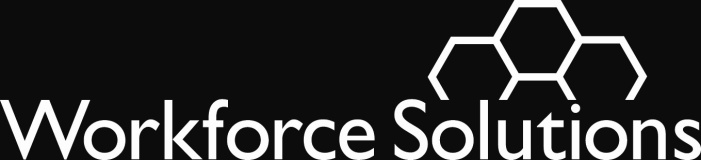 To:  		Grant Associates				Lone Star College		Employment and Training Centers		Houston Community College		BakerRipley					San Jacinto College		Interfaith of the Woodlands			Wharton County Junior College		SER-Jobs for Progress			Houston Center for Literacy		Dynamic Educational Systems, Inc.		College of the Mainland		Harris County Department of Education	Brazosport CollegeFrom: 		Mike Temple		David Baggerly		Bobi Cook		Lucretia HammondSubject:	Equal Opportunity Standards and GuidelinesPurposeRevise Workforce Solutions Equal Opportunity Standards and GuidelinesSummary of ChangesWe have made several additions and updates to the information and requirements in the Equal Opportunity Standards and Guidelines:Clarification of job duties and added requirements for contractor Equal Opportunity Officers (see Section I)Added required training for Equal Opportunity Officers (Section VI)Updates to the bases of discrimination (Section I and V)Updates to requirements for accessible workstations (Section IV) Revisions to many documents.  A complete list of revised documents follows at the end of this issuance.ActionDesignate an Equal Opportunity Officer who meets requirements.Print updated copies of the Equal Opportunity is the Law notice in both English and Spanish, and replace current copies (including those on the large EO boards in each full-time career office and in the Service is Our Priority binders for part-time locations).Save screen reader friendly Equal Opportunity is the Law notice, in both English and Spanish, to each accessible workstation.Update copies of the Orientation to Discrimination Complaint form and Financial Aid Application. Ensure all staff receive required training to understand the Equal Opportunity Standards and Guidelines.QuestionsStaff should ask questions of their supervisors first.  Direct questions for Board staff through the electronic Issuance Q&A.Updated Equal Opportunity DocumentsEqual Opportunity Standards and Guidelines, revised 12/13/2017Orientation to Discrimination Complaint form, revised September 2017 (English and Spanish)Equal Opportunity is the Law notice, revised October 2017 (English and Spanish)Screen Reader Friendly Equal Opportunity is the Law notice (English and Spanish)Financial Aid Application, revised November 2017 (English and Spanish)Interpreter Service Desk Aid, revised 11/09/2017Discrimination Complaint Log Desk Aid, revised 11/27/2017Section 188 Modified Checklist, revised 11/27/2017Accessible Workstation Checklist, revised 11/27/2017Workforce Solutions Complaint form, to be revised January 2018WS 17-13 ReissuedDecember 28, 2017Equal OpportunityExpires:  Continuing